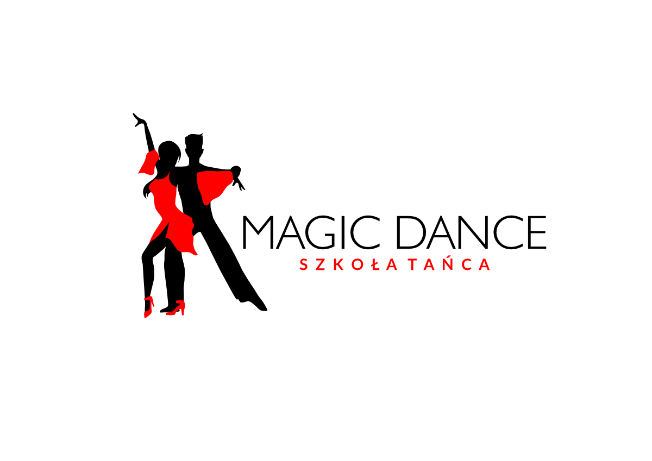 Oświęcim, dnia 1.09.2023 r. Szkoła Tańca Magic DancePiotr Szczęśniakul. Garbarska 37 lok. 2, 32-600 OświęcimKlauzula Informacyjna dla kontrahentówCelem wykonania obowiązku, o którym mowa w art. 13 Rozporządzenia Parlamentu Europejskiego i Rady (UE) 2016/679 z dnia 27 kwietnia 2016 r. w sprawie ochrony osób fizycznych w związku z przetwarzaniem danych osobowych i w sprawie swobodnego przepływu takich danych oraz uchylenia dyrektywy 95/46/WE (ogólne rozporządzenie o ochronie danych) (Dz. U. UE. L. z 2016 r. Nr 119, str. 1 z późn. zm.) [zwanego dalej: RODO] informuję, że:Administratorem Pani/Pana danych osobowych jest Piotr Szczęśniak prowadzący działalność gospodarczą pod firmą Szkoła Tańca Magic Dance Piotr Szczęśniak, NIP: 5492358298, REGON 367202848, ul. Garbarska 37 lok. 2, 32-600 Oświęcim, zwany dalej Administratorem;We wszystkich sprawach związanych z przetwarzaniem Pani/Pana danych osobowych można skontaktować się z Administratorem pisemnie na adres siedziby albo za pośrednictwem poczty elektronicznej na adres e-mail: magicdanceps@gmail.com.Pani/Pana dane osobowe przetwarzane będą w związku z działalnością gospodarczą prowadzoną przez Administratora i w celu wykonania zawartej z Panią/Panem umowy. W tym celu Pani/ Pana dane osobowe są przetwarzane w związku z tym, że są niezbędne do realizacji celu przetwarzania, tj. na podstawie art. 6 ust. 1 lit. c RODO. Odbiorcą Pani/Pana danych osobowych będą: podmioty współpracujące z Administratorem, podmioty świadczące na rzecz Administrator usługi rachunkowe, kadrowo-płacowe, prawne oraz informatyczne i hostingowe.Administrator czuwa i dba o to, aby Twoje dane osobowe powierzać wyłącznie podmiotom zapewniającym należyte standardy ich ochrony, zgodne z wymaganiami RODO. Administrator pozostaje uprawniony do przekazywania Pani/Pana danych osobowych podmiotom trzecim wyłącznie w zakresie, w jakim jest to niezbędne dla realizacji postanowień umowy, wykonania ciążącego na Administratorze obowiązku prawnego w związku z realizacją umowy lub podejmowania działań przed jej zawarciem.Pani/Pana dane osobowe przetwarzane są i przechowywane przez czas niezbędny do świadczenia usług na Pani/Pana rzecz oraz przez okres co najmniej równy okresom przedawnienia w zakresie wzajemnych roszczeń. W przypadku wystąpienia przez którąkolwiek ze stron na drogę postępowania sądowego, egzekucyjnego lub mediacyjnego okres, przez który dane będą przechowywane wydłuża się do czasu:prawomocnego zakończenia postępowania sądowego;uprawomocnienia się wydanego przez Sąd postanowienia w przedmiocie zatwierdzenia ugody zawartej przed mediatorem;zakończenia postępowania egzekucyjnego w przypadku wyegzekwowania całej należności, nie dłużej jednak niż 6 miesięcy od dnia wydania prawomocnego postanowienia o umorzeniu postępowania z uwagi na wyegzekwowanie całej należności. Wszelkie dane przetwarzane na potrzeby rachunkowości oraz ze względów podatkowych – przetwarzane będą przez okres pięciu lat licząc od końca roku kalendarzowego, w którym powstał obowiązek podatkowy.Jeżeli Pani/Pana dane przetwarzane są w związku z prowadzoną korespondencją – Administrator przechowuje Pani/Pana dane nie dłużej niż przez okres trzech lat od ostatniej komunikacji. Przysługuje Pani/Panu prawo do:dostępu do treści swoich danych;sprostowania danych;usunięcia danych;ograniczenia przetwarzania danych; przenoszenia danych;wniesienia sprzeciw; wniesienia skargi do Prezesa Urzędu Ochrony Danych Osobowych.W odniesieniu do danych osobowych, których podanie jest dobrowolne, przysługuje Pani/Panu prawo do cofnięcia zgody na przetwarzanie danych, w dowolnym momencie bez wpływu na zgodność z prawem przetwarzania, którego dokonano na podstawie zgody wyrażonej przed jej cofnięciem. Oświadczenie o cofnięciu zgody na przetwarzanie danych osobowych wymaga jego złożenia w formie pisemnej na adres siedziby Administratora lub elektronicznej na adres mailowy: magicdanceps@gmail.com.